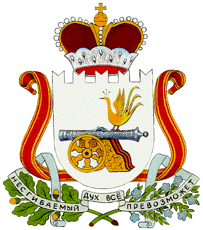 АДМИНИСТРАЦИЯ КРУТОВСКОГО СЕЛЬСКОГО ПОСЕЛЕНИЯ                                         ПОСТАНОВЛЕНИЕ	ПРОЕКТот __________  № ______О  внесении изменений в Административный регламент   Администрации Крутовского сельского поселения по предоставлению   муниципальной  услуги «Выдача выписок из похозяйственной книги, справок о составесемьи и иных справок»По  результатам рассмотрения протеста прокурора Велижского района Смоленской области от 07.02.2019  №02-14 на административный регламент «Выдача выписок из похозяйственной книги, справок о составе семьи и иных справок», в  соответствии с Федеральным законом от 27.07.2010 №210-ФЗ «Об организации предоставления государственных и муниципальных услуг», с Порядком разработки и утверждения административных регламентов предоставления муниципальных (государственных) услуг (функций) Администрацией Крутовского сельского поселения, утвержденным постановлением Администрации Крутовского сельского поселения от 21.02.2014 № 10, Администрация Крутовского сельского поселения  ПОСТАНОВЛЯЕТ:       1.Внести в Административный регламент Администрации Крутовского сельского поселения по предоставлению   муниципальной  услуги «Выдача выписок из похозяйственной книги, справок о составе семьи и иных справок», утвержденный постановлением Администрации муниципального образования «Велижский район» от 10.08.2017 №33, следующие изменения:       1) дополнить пунктом 3.2.4 следующего содержания «3.2.4 Максимальный срок административной процедуры:-не более 15 минут с момента устного обращения заявителя;-не более 8 дней со дня регистрации письменного обращения в Администрации Крутовского сельского поселения»;        2) дополнить пунктом 3.3.6 следующего содержания: «3.3.6. Максимальный срок административной процедуры:-не более 5 минут с момента устного обращения заявителя;-не более 2 дней со дня регистрации письменного обращения в Администрации Крутовского сельского поселения.».       2.  Настоящее  постановление вступает в силу со дня его подписания Главой муниципального образования Крутовское сельское поселение, подлежит размещению на странице муниципального образования Крутовское  сельское поселение на официальном сайте муниципального образования «Велижский район» в информационно-коммуникационной сети «Интернет», опубликованию в печатном средстве массовой информации органов местного самоуправления Крутовского сельского поселения «Крутовские вести» и обнародованию в местах предназначенных для обнародования нормативных правовых актов. Глава  муниципального образования Крутовское сельское поселение                                                       М.В.Васильева